ประธานาธิบดีวลาดิเมีย ปูตินเข้าเฝ้าสมเด็จพระสันตะปาปา: ประเทศยูเครนและภูมิภาคตะวันออกกลางเป็นประเด็นสำคัญของการเข้าพบ
นครรัฐวาติกัน 11 มิถุนายน 2015 (VIS) 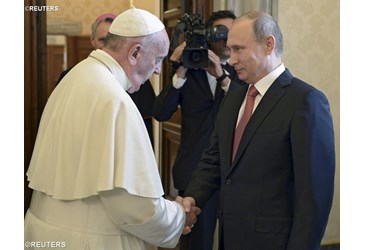            บ่ายวานนี้ สมเด็จพระสันตะปาปาทรงต้อนรับประธานาธิบดีวลาดิมีร์ ปูตินแห่งสหพันธรัฐรัสเซีย ตามคำแถลงข่าวจากคุณพ่อเฟเดริโก   ลอมบาร์ดี สงฆ์คณะเยสุอิต ( Fr. Federico Lombardi, S.J.)            การเข้าเฝ้าที่ห้องสมุดของที่อาคารอัครสาวก เริ่มประมาณ 18.15 น. และใช้เวลา 50 นาที. หลังจากนั้น ก็มีการแนะนำผู้ติดตามและแลกเปลี่ยนของที่ระลึก.  ประธานาธิบดีปูตินถวายภาพของพระศาสนจักรของพระคริสต์ พระผู้ช่วยให้รอด ขณะที่สมเด็จพระสันตะปาปาประทานเหรียญประดับยศ ออกแบบโดยศิลปิน Guido Veroi  เป็นรูปทูตสวรรค์ของสันติภาพ-ซึ่งเป็นการเชิญให้สร้างโลกที่มีความเป็นปึกแผ่นและสันติภาพบนพื้นฐานของความยุติธรรม-และสำเนาของสมณสาส์นเตือนใจ “ความชื่นชมยินดีแห่งพระวรสาร”(Apostolic Exhortation Evangelii Gaudium ) เท่าที่คาดหวังไว้สำหรับรัฐทั่วโลกในปัจจุบันเกี่ยวกับกิจการต่างๆ,การพบปะเพื่อปรึกษาหารือเรื่องความขัดแย้งในประเทศยูเครนและสถานการณ์ในภูมิภาคตะวันออกกลาง
                 สมเด็จพระสันตะปาปาทรงยืนยันเกี่ยวกับสถานการณ์ในประเทศยูเครน, ต้องมีความพยายามที่ดีและจริงใจ เพราะจำเป็นต่อการบรรลุสันติภาพ. พระองค์ทรงเห็นด้วยกับความสำคัญของการสร้างใหม่บรรยากาศแห่งเสวนาและการที่ทุกฝ่ายจะต้องผูกมัดตนเอง เพื่อบังคับใช้สนธิสัญญามินส์ค (Minsk Accords). นอกจากนี้ ยังเป็นสิ่งสำคัญที่จะกล่าวเกี่ยวกับสถานการณ์ด้านมนุษยธรรมที่ร้ายแรง, ในการเข้าถึงการรับประกันเฉพาะกับคนทำงานด้านมนุษยธรรม และกับการมีส่วนร่วมของทุกฝ่าย,ที่ผ่อนคลายความตึงเครียดในภูมิภาค.
            อีกแง่หนึ่ง เรื่องความขัดแย้งในภูมิภาคตะวันออกกลาง,เกี่ยวกับดินแดนซีเรีย และประเทศอิรัค,ความคิดร่วมที่เร่งด่วนของการแสวงหาความสันติภาพกับการมีส่วนร่วมที่เป็นรูปธรรมของประชาคมระหว่างประเทศ,ในเวลาเดียวกัน เพื่อให้มั่นใจในเงื่อนไขที่จำเป็นของชีวิต ต่อทุกพื้นที่ของสังคม,รวมทั้งชนกลุ่มน้อยทางศาสนา,โดยเฉพาะอย่างยิ่ง คริสตชนได้รับการยืนยันอย่างยั่งยืน
           ในเวลาเดียวกัน ในการเข้าเฝ้าครั้งนี้ ประธานาธิบดีปูติน ได้พบกับพระอัครสังฆราช ปอล ริชาร์ด  กัลลาเกอร์ (Archbishop Paul Richard Gallagher), เลขาธิการองค์การสัมพันธ์และนายเซอร์เกย์  ลาฟ-รอฟ (Sergey Lavrov) เพื่อสนทนาเกี่ยวกับหัวข้อต่างๆของขัดแย้งในประเทศยูเครนและสถานการณ์ที่น่ากังวลในตะวันออกกลาง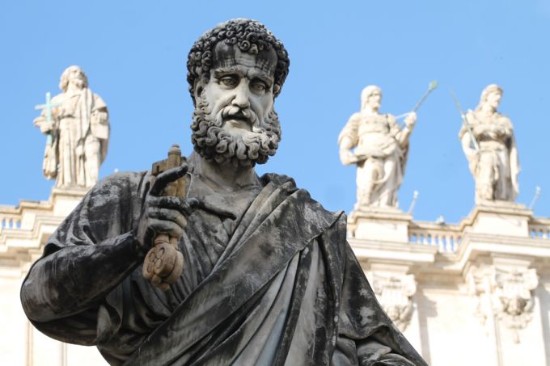 